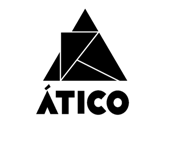 Ático de los Libros presenta: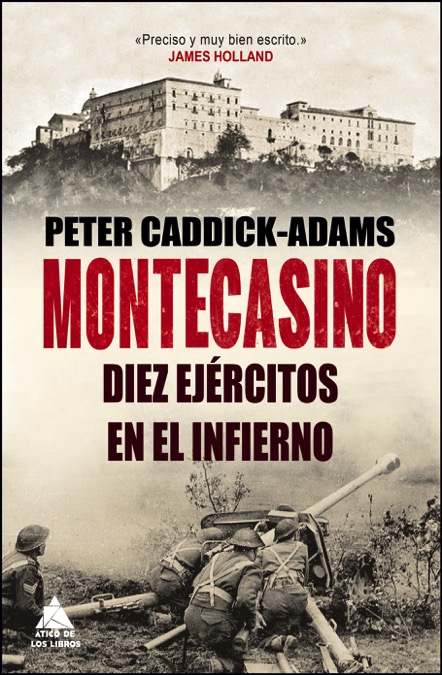 PVP 26,50 € / 464 páginas / Fecha de publicación: 11/10/2017Montecasino: una de las batallas más sangrientas de la Segunda Guerra Mundial tiene por fin la crónica que se merece La campaña de Montecasino, una batalla de cinco meses que tuvo lugar en el centro de Italia, fue una de las más arduas y cruentas de la Segunda Guerra Mundial junto con el desembarco de Normandía o la batalla de Stalingrado. En ella participaron una multitud de ejércitos de diversos países y en un entorno muy agreste en el que el papel de los blindados fue mínimo, pues no podían desplazarse por los estrechos caminos de montaña. Eso dio lugar a una batalla en la que el factor humano fue clave, en la que abundaron historias de heroísmo y sacrificio en ambos bandos y en la que aparecieron elementos que, de no ser ciertos, parecerían increíbles, como el hecho de que el ejército polaco se lanzaba al ataque acompañado por un oso que tenían como mascota, o que los aliados tuvieron que organizar en plena batalla una evacuación de la población civil porque durante el enfrentamiento entró en erupción el cercano Vesubio.Muy importantes fueron también las consideraciones políticas y, en ocasiones, los intentos de buscar la gloria personal por parte de algunos generales, que, sabedores de la cercanía del día D, aceleraron o quizá incluso provocaron una batalla durísima que quizá podría haberse evitado por completo.  Asimismo, la batalla de Montecasino es recordada universalmente por la completa destrucción de la famosa abadía benedictina homónima, fundada en el 529 d. C. por san Benito de Nursia. Fue la primera abadía fundada por San Benito y, por lo tanto, la cuna de su orden. Hoy en día, el acto vandálico de la destrucción de un monumento de tal importancia histórica y cultural, equiparable a la de la Torre Eiffel o el Big Ben, nos recuerda a los hechos que tienen lugar continuamente en lugares de Afganistán, Iraq o Libia y deviene todavía más grave porque quizá se podría haber evitado. A día de hoy, como Caddick-Adams explica con detalle, sigue sin estar claro si los alemanes habían militarizado o no la abadía.La campaña de Cassino fue especialmente inusual dentro del contexto de la Segunda Guerra Mundial, pues el resultado final no dependió del uso de modernos tanques, bombarderos o tácticas de despliegue innovadoras (ni la guerra relámpago ni la doctrina de uso conjunto de todas las armas podían aplicarse aquí), sino de la resistencia de unos hombres en un terreno adverso y bajo un tiempo inclemente. Montecassino era la llave que abría la ruta hacia Roma, y ambos bandos lo sabían. Los combates fueron tan duros, que, al igual que había sucedido durante la Primera Guerra Mundial, se produjeron esporádicos episodios de solidaridad entre enemigos, pues ambos, al fin de al cabo, sufrían las mismas penurias. En palabras del propio Caddick-Adams: «Ninguna otra campaña en Europa atrajo tantas nacionalidades y culturas como la de Italia. La brutalidad y la naturaleza del combate a veces llegó a los peores extremos del frente ruso, mientras que el número de bajas a menudo superó el del frente occidental […] Desde los primeros desembarcos del 3 de septiembre de 1943 hasta la rendición alemana que tuvo lugar el 2 de mayo de 1945, las bajas en Italia fueron excesivas, aunque equilibradas. Trescientos doce mil aliados murieron, fueron heridos o desaparecieron; en el mismo período, los alemanes perdieron a cuatrocientos treinta y cinco mil hombres, lo que supone una media entre ambos bandos de mil doscientas treinta y tres bajas diarias, casi una por minuto durante los seiscientos seis días de duración de la campaña. El nivel de pérdidas humanas fue mayor en Montecasino, donde alemanes, italianos, franceses, estadounidenses, británicos, indios, neozelandeses, polacos, canadienses y sudafricanos sufrieron unas doscientas mil bajas a lo largo de ciento veintinueve días de infierno. Esta es su historia». En esta apasionante narración de la batalla de Montecasino, Peter Caddick-Adams nos ofrece el vívido relato de la pugna de unos hombres que se enfrentaron por hacerse con la monumental abadía que dominaba la ruta de acceso a Roma. Caddick-Adams es profesor de Estudios Militares, historiador oficial del Ejército británico y experto en campos de batalla. En este libro nos brinda una visión nueva y panorámica del gran enfrentamiento entre los Aliados y la Alemania nazi, analiza la estrategia militar de la campaña y nos traslada en el tiempo y el espacio hasta el fragor del combate para dar voz, mediante material inédito y testimonios que ha recogido personalmente, a los hombres que, durante cuatro meses, lucharon y perecieron en el infierno italiano. Un apasionante y vívido relato lleno de detallesEn Montecasino: diez ejércitos en el infierno, Peter Caddick-Adams explora las vidas de los hombres que, durante meses, lucharon en el infierno italiano y que han pasado a la historia por participar en una terrible batalla que echa por tierra los estereotipos acerca de la Segunda Guerra Mundial en el frente occidental, caracterizada de forma general por el papel clave de las fuerzas motorizadas, por su rapidez y por la gran magnitud de la barbarie que vivieron sus protagonistas, que ha sido comparada con algunas de las batallas más duras de la Primera Guerra Mundial, como la del Somme, Verdún o Passchendaele. La batalla de Montecasino fue, sin lugar a dudas, una de las más importantes y sangrientas de cuantas se libraron en el frente occidental, una contienda en la que el valor de un mulo era mayor que el de diez tanques y en la que el enfrentamiento cuerpo a cuerpo estaba a la orden del día. Peter Caddick-Adams, uno de los principales historiadores militares y especialistas bélicos de la actualidad, hace uso de su experiencia en el ámbito académico como profesor de Estudios Militares y Seguridad en la Academia de Defensa del Reino Unido y despliega su enorme talento y conocimiento en un completo relato en el que analiza los problemas logísticos militares, el armamento, el equipo y el estilo militar de ambos bandos. Es prodigioso ver cómo Caddick-Adams examina al detalle las técnicas y el transcurso de las diferentes operaciones (entre ellas, algunas tan conocidas como la Operación Diadema o la de Anzio) que se emprendieron durante los cerca de ciento treinta días que duró la contienda. Y todo ello desde un punto de vista objetivo y con un estilo directo y fluido que hará que el lector se adentre en la historia y viaje hasta las colinas italianas de la mano de los hombres que dieron su vida para cambiar el destino de Europa y del mundo. Otros datos de interés sobre MontecasinoPeter Caddick-Adams ha sido historiador oficial de la OTAN y de Reino Unido.Es especialista en guiar a políticos y celebridades por campos de batalla, en los que es un experto. Sus servicios como guía están muy solicitados.El terreno italiano dificultó el uso de vehículos modernos: durante las cuatro batallas de la campaña, todos los soldados aliados dependieron enormemente de los mulos para hacer frente a sus necesidades logísticas y emplearon cerca de 15.000 animales, que a menudo guiaban soldados voluntarios italianos y chipriotas. Estos mulos podían intervenir en zonas en las que los vehículos no podían adentrarse. Los mulos podían abrirse paso a través del barro que impedía el avance de un jeep y tenían el equilibrio perfecto para sortear los largos y serpenteantes caminos de escasos centímetros de anchura tallados en las laderas de las montañas. El uso de la propaganda militar durante la batalla de Cassino fue feroz: ambos bandos lanzaron millones de panfletos desde aviones. El objetivo de los alemanes eran las distintas naciones que formaban parte de la coalición aliada, entre las que intentaron sembrar la discordia.Los polacos llevaron consigo a su mascota, un cachorro de oso iraní huérfano llamado Wojtek (que significa «soldado feliz» en las lenguas eslavas occidentales) que, moribundo, habían adoptado los soldados que iban desde Persia por el Iraq ocupado por los británicos hasta Palestina en abril de 1942. Miembro oficial del Cuerpo Polaco y con los papeles en regla, acompañaría a su unidad a Italia como el soldado raso Wojtek.El fuego indirecto (tanto de artillería como de mortero) causó tres de cada cuatro bajas que sufrieron ambos bandos en la batalla de Cassino.Ficha técnicaTítulo: MontecasinoAutor: Peter Caddick- AdamsEditorial: Ático de los LibrosColección: Ático Historia, nº 12Traductor: Javier RevelloPVP: 26,50 €Formato: 15 x 23, 464 pág., tapa dura con sobrecubiertaFecha de publicación: 11 de octubre de 2017ISBN: 978-84-16222-48-3Destacados«Caddick-Adams escribe con autoridad y sabe de lo que habla. Este será el libro de referencia sobre Montecasino durante muchos años.»James Holland«Una excelente visión de una de las batallas más sangrientas de la Segunda Guerra Mundial.»Kirkus Reviews«Un libro brillante, escrito con pasión.»BBC History Magazine«Una espléndida y fascinante obra de gran erudición.»Andrew Roberts«Un brillante estudio de los obstáculos y las posibilidades de las coaliciones.»The Wall Street Journal«Un análisis exhaustivo y muy bien documentado. Montecasino: diez ejércitos en el infierno es una incorporación muy importante a la bibliografía existente sobre la horrenda campaña italiana en el contexto de la Segunda Guerra Mundial.»Rick AtkinsonDatos importantesMontecasino fue una de las batallas más duras de la Segunda Guerra Mundial. Los combates fueron tan duros y brutales como los del frente ruso, y el número de bajas superó con creces las usuales en el frente occidental. La influencia de la aviación y los tanques fue mínima. El factor humano fue la clave en la batalla de Montecasino. Eso la convierte en una historia apasionante.Peter Caddick-Adams fue el historiador oficial de la OTAN en Bosnia en 1996-7 y el historiador oficial del Reino Unido en la Guerra de Iraq de 2003. Fue condecorado en 1997. Caddick-Adams es uno de los guías de campos de batalla más solicitados del mundo.Con un acceso sin precedentes a fuentes y testimonios, este es el relato definitivo de una de las campañas más duras de la Segunda Guerra Mundial.Peter Caddick-Adams es autor del éxito de ventas Monty y Rommel: vidas paralelas (Ático de los Libros, 2016).Sinopsis de MontecasinoLa campaña de Montecasino tuvo lugar entre el 4 de enero y el 19 de mayo de 1944 y hace referencia a un conjunto de cuatro batallas que se libraron entre los Aliados y las fuerzas fascistas de Alemania e Italia en el teatro italiano con el objetivo de atravesar la Línea Gustav (también conocida como Línea de Invierno) y hacerse con el control estratégico de Roma.Tras meses de lucha, las fuerzas aliadas se vieron incapaces de atravesar las líneas alemanas fuertemente atrincheradas que había al otro lado de la Línea Gustav. Después del fallido desembarco de Anzio, en el que hubo cerca de 34.000 bajas aliadas, quedó claro que Montecasino era clave, pues el pivote principal de la parte oriental de la Línea Gustav se situaba en sus escarpadas pendientes, defendidas por los alemanes posicionados en los valles de los ríos Rápido, Liri y Garigliano, así como algunos de los picos y de las crestas en sus alrededores. La abadía de Montecasino, fundada en el 529 d. C. por san Benito de Nursia, dominaba el pueblo de Cassino y los accesos a los valles del Liri y el Rápido, de ahí que resultara clave para hacerse con el control estratégico de la capital. Tras ser el objetivo de repetidas descargas de artillería procedentes de la abadía, las fuerzas aliadas llegaron a la conclusión de que los alemanes empleaban aquel enclave como puesto de observación. A pesar de no estar seguros del todo sobre esto, los Aliados decidieron destruir el famoso monasterio benedictino con el fin de acabar de una vez por todas con estos ataques y el 15 de febrero fue bombardeado por aviones estadounidenses, que dejaron el monasterio, patrimonio cultural e histórico, prácticamente derruido. A pesar de ello, los alemanes, previsores, lograron sacar días antes casi todos los códices, manuscritos iluminados y obras de arte que albergaba la abadía, que fueron enviados al Vaticano y consiguieron salvarse. El ataque estadounidense no logró su objetivo completamente y, dos días después, paracaidistas alemanes de las fuerzas Fallschirmjäger se atrincheraron en las ruinas de la abadía para defenderla. Tras esta ofensiva, la colina fue atacada por las fuerzas aliadas (que llegaron a estar compuestas por diez ejércitos procedentes de países distintos) en otras tres ocasiones, lo que supuso las bajas de cerca de 54.000 soldados aliados y 20.000 soldados alemanes y el avance de las fuerzas aliadas a la ciudad de Roma. Lo que llamamos la batalla de Montecasino, pues, está compuesta, en realidad, por tres batallas distintas que se prolongaron a lo largo de meses, y debe incluir, para comprenderse cabalmente, también el desembarco en Anzio, que no fue sino un intento de embolsar a los alemanes y abrir el camino a Roma.Biografía de Peter Caddick- Adams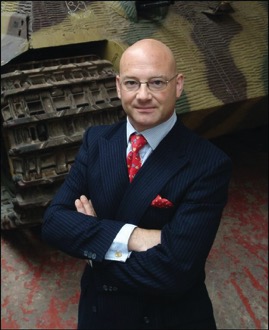 El doctor Peter Caddick-Adams es profesor de Estudios Militares y Seguridad en la Academia de Defensa del Reino Unido. Se ha especializado en análisis militar, doctrina, liderazgo y campos de batalla y está considerado uno de los mejores guías de campos de batalla del mundo, y sus explicaciones son solicitadas por príncipes, políticos, comandantes militares y ejecutivos de empresas.Es autor de Monty y Rommel. Vidas paralelas, que analiza las vidas, capacidad de liderazgo, estrategia y logística de los dos famosos generales. Fue el historiador oficial de la OTAN en Bosnia durante 1996-7, así como el historiador oficial del Reino Unido durante la guerra de Iraq de 2003. Le fue otorgada la Condecoración Territorial en 1997. Ha escrito abundantemente sobre las campañas que ha presenciado. Como soldado en activo o reservista, pues, tiene experiencia directa en zonas de guerra como los Balcanes, Iraq y Afganistán.Ha visitado más de cincuenta campos de batalla de todo el mundo y cubierto todos los períodos de la historia militar, desde el Imperio romano hasta la actualidad. Es miembro de la Royal Historical Society, el Gremio de Guías de Campos de batalla y de la Comisión Británica de Historia Militar.Es autor de, entre otros, By God They can Fight (1996), The Fight for Iraq (2004), Monty y Rommel: vidas paralelas (Ático Historia, 2016) y Nieve y Acero: la batalla de las Ardenas 1944-45 (próximamente en Ático Historia).Para más información contacte con:Oana Mosniagu Departamento de ComunicaciónTel.: 91 622 76 38Móvil: 687 675 152prensa@aticodeloslibros.com